БОЙОРОҠ                                    № 2 –24                       РАСПОРЯЖЕНИЕ  10 декабрь 2020 й.                                                              10 декабря  2020 г.О включении имущества в Казну муниципального имуществаСельского поселения Мичуринский сельсовет муниципального района Шаранский район Республики Башкортостан          В соответствии с Порядком управления и распоряжения муниципальным имуществом сельского поселения Мичуринский сельсовет муниципального района Шаранский район  Республики Башкортостан, утвержденным  решением Совета  сельского поселения Мичуринский сельсовет муниципального района Шаранский район  Республики Башкортостан от 27 марта 2019 г. № 28/258 и в целях эффективного управления, обеспечения учета и оформления прав пользования муниципальной собственностью сельского поселения Мичуринский сельсовет муниципального района Шаранский район:	1. Увеличить стоимость  площадок с инвентарными  номерами для 2х мусорных контейнеров:       №1  с инвентарным  номером 1108510036  на сумму 7152 руб.40 коп.;       №2  с инвентарным  номером 1108510037  на сумму 7152 руб 40 коп;       №3  с инвентарным  номером 1108510038 на сумму 7152 руб. 40 коп;        №4 с инвентарным  номером 1108510039 на сумму 7152 руб 40 коп        №5 с инвентарным  номером 1108510040 на сумму 7152 руб.  40 коп        №6 с инвентарным  номером 1108510041 на сумму 7152 руб. 40 коп        №7 с инвентарным  номером 1108510042 на сумму 7152 руб. 40 коп.       2. Увеличить стоимость  площадки с инвентарным  номером № 1108510043  для 5х мусорных  контейнеров№8 на сумму 14304 руб80 коп.       3. Увеличить стоимость  площадки с инвентарным  номером № 1108510044  для 6х мусорных контейнеров №8 на сумму 14304 руб80 коп.      4.Принять в Казну муниципального имущества сельского поселения Мичуринский сельсовет муниципального района Шаранский района Республики Башкортостан следующее имущество:          - светильники консольные с креплением в количестве 1 5шт. на сумму 85073 руб.71 коп.          - площадок  для 2х мусорных контейнеров в количестве 7 шт. на сумму 50066 руб.80 коп.       -  Емкость РЖТ-16 1982 г. в количестве 1 шт. на сумму 1 руб.        -  Ритуальные принадлежности  на сумму 47 904 руб.11 коп.       -  Дорожные знаки на сумму 34 000 руб.       -  Железный забор кладбища с.Мичуринск на сумму ______     руб.        - железный забор кладбища с.Старотурбеево  на сумму_____ руб.        - бензотриммер на сумму 10 000 руб.          - мемориальный комплекс с.Новые Карьявды на сумму 150 000 руб.вот          5. Увеличить стоимость мемориального комплекса с.Мичуринск на сумму 350 000 руб.          6. Специалисту администрации сельского поселения Павлову Р.Ю. предоставить в  Комитет по управлению собственностью Минземимущества РБ по Шаранскому району  пакет документов для внесения соответствующих изменений в Реестр муниципального имущества муниципального района Шаранский район Республики Башкортостан.         7. Контроль за исполнением настоящего постановления оставляю за собой.Глава сельского поселения                                                               В.Н.Корочкин                     Башкортостан  РеспубликаһыШаран районыМуниципаль районыныңМичурин ауыл советы  Ауыл биләмәһе хакимиәте452638, Мичуринск ауылы,Урман-парк урамы,  12Тел.(34769)  2-44-48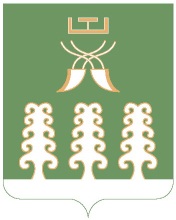 Республика  БашкортостанАдминистрация  сельского поселенияМичуринский сельсоветмуниципального районаШаранский район452638,с. Мичуринск,ул.Лесопарковая ,12тел.(34769) 2-44-48